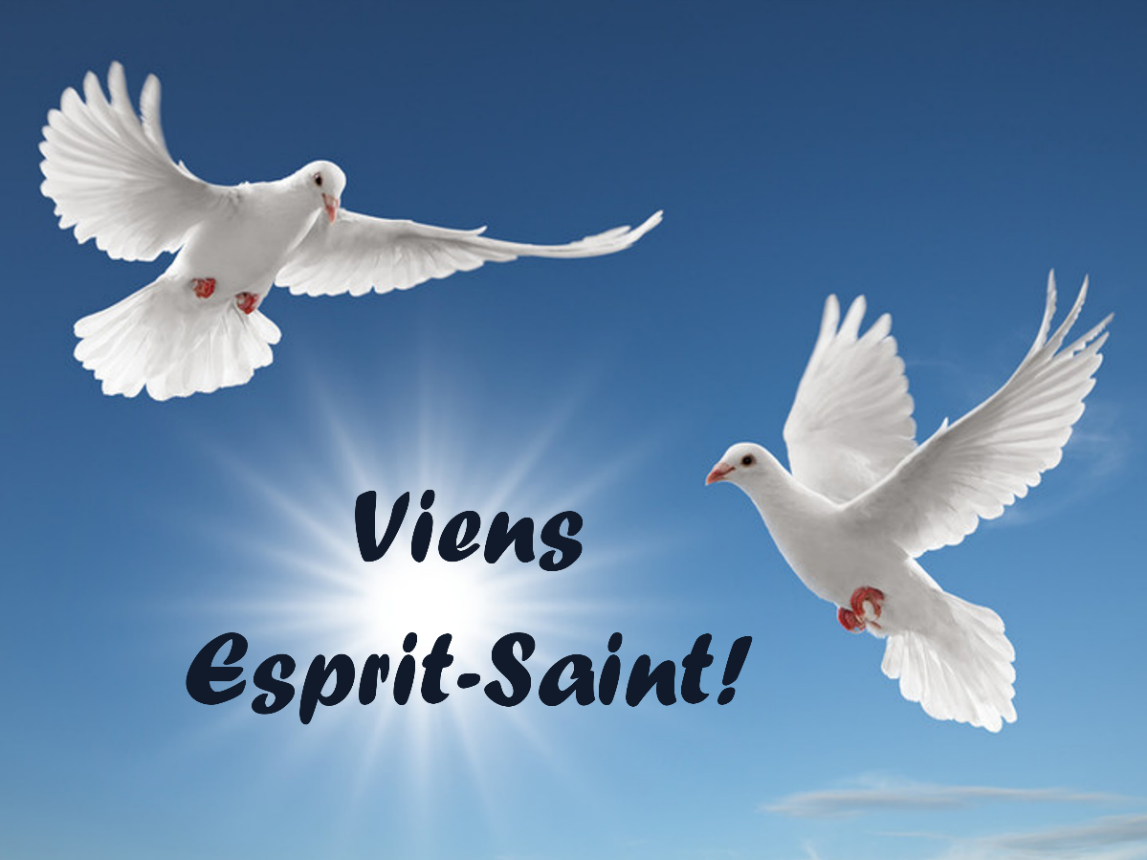 En lui, vous aussi, après avoir écouté la parole de vérité, l’Évangile de votre salut, et après y avoir cru, vous avez reçu la marque de l’Esprit Saint. Et l’Esprit promis par Dieu est une première avance sur notre héritage, en vue de la rédemption que nous obtiendrons, à la louange de sa gloire.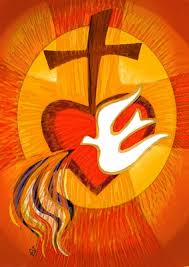 Ephésiens 1,13-14Ecris pour ne pas oublier…__________________________________________________________________________________________________________________________________________________________________________________________________________________________________________________________________________________________________________________________________________Ne savez-vous pas que vous êtes un sanctuaire de Dieu, et que l’Esprit de Dieu habite en vous ?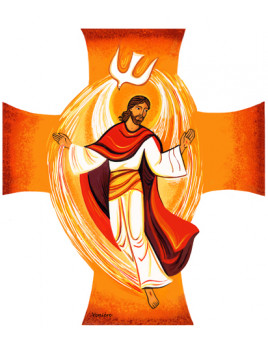 1 Corinthiens 3,16Ecris pour ne pas oublier…__________________________________________________________________________________________________________________________________________________________________________________________________________________________________________________________________________________________________________________________________________Mais l’heure vient – et c’est maintenant – où les vrais adorateurs adoreront le Père en esprit et en vérité : tels sont les adorateurs que recherche le Père.Dieu est esprit, et ceux qui l’adorent, c’est en esprit et vérité qu’ils doivent l’adorer.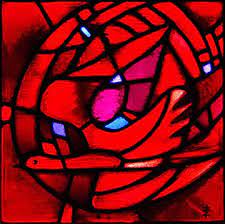 Jean 4,23-24Ecris pour ne pas oublier…__________________________________________________________________________________________________________________________________________________________________________________________________________________________________________________________________________________________________________________________________________Le vent souffle où il veut : tu entends sa voix, mais tu ne sais ni d’où il vient ni où il va. Il en est ainsi pour qui est né du souffle de l’Esprit.Jean 3,8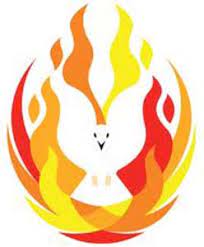 Ecris pour ne pas oublier…__________________________________________________________________________________________________________________________________________________________________________________________________________________________________________________________________________________________________________________________________________Jésus répondit : « Amen, amen, je te le dis : personne, à moins de naître de l’eau et de l’Esprit, ne peut entrer dans le royaume de Dieu.Jean 3,5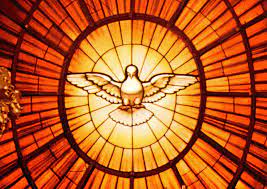 Ecris pour ne pas oublier…__________________________________________________________________________________________________________________________________________________________________________________________________________________________________________________________________________________________________________________________________________Ayez beaucoup d’humilité, de douceur et de patience, supportez-vous les uns les autres avec amour ; ayez soin de garder l’unité dans l’Esprit par le lien de la paix.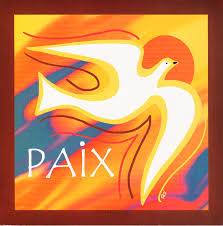 Ephésiens 4, 2-3Ecris pour ne pas oublier…__________________________________________________________________________________________________________________________________________________________________________________________________________________________________________________________________________________________________________________________________________Le Défenseur, l’Esprit Saint que le Père enverra en mon nom, lui, vous enseignera tout, et il vous fera souvenir de tout ce que je vous ai dit.Jean 14,26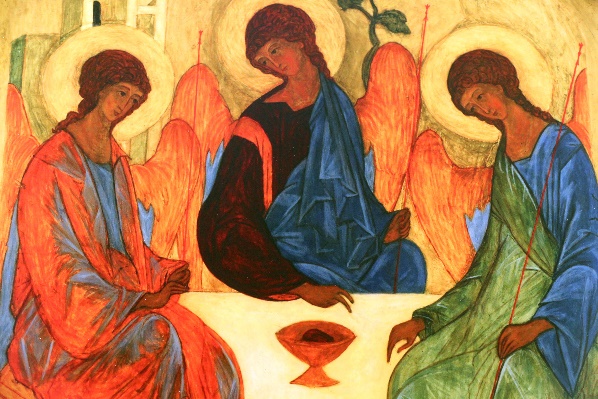 Ecris pour ne pas oublier…__________________________________________________________________________________________________________________________________________________________________________________________________________________________________________________________________________________________________________________________________________Si donc vous, qui êtes mauvais, vous savez donner de bonnes choses à vos enfants, combien plus le Père du ciel donnera-t-il l’Esprit Saint à ceux qui le lui demandent !Luc 11,13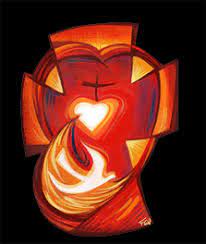 Ecris pour ne pas oublier…__________________________________________________________________________________________________________________________________________________________________________________________________________________________________________________________________________________________________________________________________________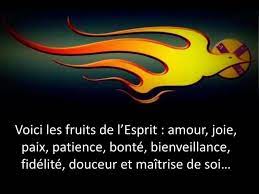 Gal 5,22-23Ecris pour ne pas oublier…__________________________________________________________________________________________________________________________________________________________________________________________________________________________________________________________________________________________________________________________________________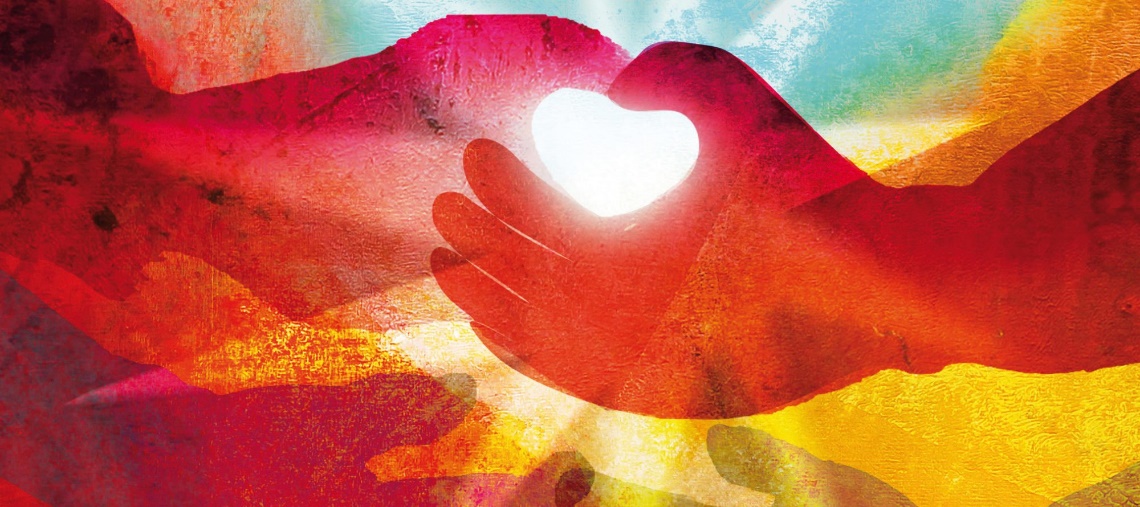 